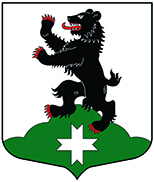 Муниципальное образование«Бугровское сельское поселение»Всеволожского муниципального района Ленинградской областиАДМИНИСТРАЦИЯПОСТАНОВЛЕНИЕ___________________           	                     	                    №  ____           п. БугрыО внесении изменений в  постановление администрации МО «Бугровское сельское поселение»от 13.11.2013 № 385 «Об утверждении муниципальной программы«Проектирование, строительство, содержание и капитальный ремонт инженерных сетей в сфере ЖКХ   МО  «Бугровское сельское поселение» на  2014-2016гг.» В соответствии со статьей 179 Бюджетного кодекса Российской Федерации, руководствуясь Порядком разработки и реализации  муниципальных программ МО «Бугровское сельское поселение», утвержденным постановлением администрации МО «Бугровское сельское поселение» от 11.09.2013 № 309, администрация «Бугровское сельское поселение» Всеволожского муниципального района Ленинградской областип о с т а н о в л я е т:   1. Внести изменения в постановление администрации МО «Бугровское сельское поселение»от 13.11.2013 № 385 «Об утверждении муниципальной программы «Проектирование, строительство, содержание  и капитальный ремонт инженерных сетей в сфере ЖКХ   МО  «Бугровское сельское поселение»  на  2014-2016гг.» (с последними изменениями, внесенными Постановлением администрации МО «Бугровское сельское поселение» №207 от 25.06.2014)В паспорте муниципальной программы МО «Бугровское сельское поселение» «Проектирование, строительство, содержание  и капитальный ремонт инженерных сетей  в сфере ЖКХ   МО  «Бугровское сельское поселение»  на  2014-2016гг.»  строку «Объемы и источники финансирования»  читать в новой редакции:    « Объем средств,  необходимых для финансирования программы,  составляет:всего       –  45480 тыс.руб,2014 год  -  28760 тыс.руб.,2015 год  -    9070 тыс.руб.,2016 год  -    7650 тыс.руб.»В задаче 1 муниципальной программы  «Проектирование, строительство, содержание и капитальный ремонт инженерных сетей в сфере ЖКХ МО «Бугровское сельское поселение» на 2014-2016годы» :в п.п.1.1 в графе «2014» цифру «3000» заменить цифрой «350» ,в п.п.1.2 в графе «2014» цифру «3500» заменить цифрой «1300»; в строке «Итого по задаче 1»  в графе «Всего» цифру «17000» заменить цифрой «12150», в графе «2014» цифру «10730» заменить цифрой «5880». 1.3. В задаче 3 муниципальной программы  «Проектирование, строительство, содержание и капитальный ремонт инженерных сетей в сфере ЖКХ МО «Бугровское сельское поселение» на 2014-2016годы» :п.п. 3.6 читать в новой редакции: «Корректировка проектно-сметной документации проекта по реконструкции системы водоснабжения п.Бугры  и изготовление исполнительной документации»;в графе «2014» цифру «500» заменить цифрой «2700»;в строке «Итого по задаче 3» в графе «Всего» цифру «13150» заменить цифрой «15350»,  в графе «2014» цифру «11700» заменить цифрой «13900»1.4. В строке «Всего по муниципальной программе» в графе «Всего» цифру «48130» заменить цифрой «45480», в графе «2014» цифру «31410» заменить цифрой «28760».    3.	Настоящее постановление разместить на официальном сайте МО «Бугровское сельское поселение».    4.	Контроль за исполнением настоящего Постановления оставляю за собой.Глава администрации                                                                                                     Г.И.Шорохов